Crna Gora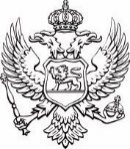 Uprava za inspekcijske poslove TERMOENERGETSKA INSPEKCIJA
Redovan inspekcijski pregled subjekata koji moraju imati licence za obavljanje energetskih djelatnosti
Da li je/su:Da li je/su:Da li je/su:Upotrebna dozvola u skladu sa Zakonom o planiranju prostora i izgradnji objekata ?☐ da☐ neLicence za obavljanje energetskih djelatnosti u skladu sa Zakonom o energetici ?☐ da☐ neDokumentacija o ispitivanjima instalacija i opreme u skladu sa Zakonom o energetici, pravilnicima i standardima za pojedine oblasti i da su izvještaji od akreditovanih privrednih društava u skladu sa Zakonom o akreditaciji (ispitivanje pritiskom, ispitivanje na nepropusnost, ispitivanje hidroizolacije, ispitivanje debljine zida rezervoara i ispitivanje ventila sigurnosti) ?☐ da☐ neUvjerenja o stručnoj osposobljenosti za rukovaoce instalacijama pod pritiskom i sl. u skladu sa Zakonom o energetici ?☐ da☐ ne